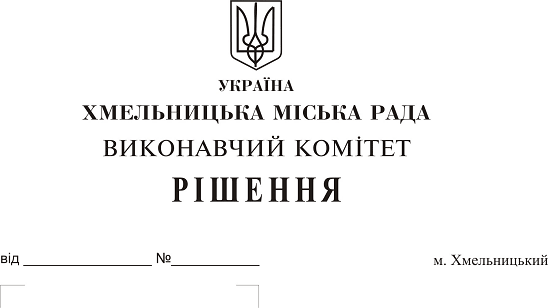 Про проведення конкурсу по відбору суб’єктів господарювання для впровадження та надання в користування єдиної міської системи управління та супутникового моніторингу               спеціалізованої техніки комунального господарства в м. Хмельницькому Розглянувши клопотання управління житлово-комунального господарства, керуючись Законом України «Про місцеве самоврядування в Україні», виконавчий комітет міської радиВИРІШИВ:1. Провести  конкурс по відбору суб’єктів господарювання для впровадження та надання в користування єдиної міської системи управління та супутникового моніторингу спеціалізованої техніки комунального господарства в м. Хмельницькому. 	2. Затвердити конкурсну документацію по проведенню конкурсу з відбору суб’єктів господарювання для впровадження та надання в користування єдиної міської системи управління та супутникового моніторингу спеціалізованої техніки комунального господарства в м. Хмельницькому, згідно з додатком 1.3. Затвердити склад конкурсної комісії по відбору суб’єктів господарювання для впровадження та надання в користування єдиної міської системи управління та супутникового моніторингу спеціалізованої техніки комунального господарства в м. Хмельницькому, згідно з додатком 2. 4. Управлінню житлово-комунального господарства опублікувати оголошення про початок проведення конкурсу по відбору суб’єктів господарювання для впровадження та надання в користування єдиної міської системи управління та супутникового моніторингу спеціалізованої техніки комунального господарства в м. Хмельницькому. 5. Доручити управлінню житлово-комунального господарства забезпечити проведення конкурсу по відбору суб’єктів господарювання для впровадження та надання в користування єдиної міської системи управління та супутникового моніторингу спеціалізованої техніки комунального господарства в м. Хмельницькому.6. Управлінню житлово-комунального господарства після проведення                                                                                                                                                                                                                                                                                                                                            відбору суб’єктів господарювання для впровадження та надання в користування єдиної міської системи управління та супутникового моніторингу спеціалізованої техніки комунального господарства в м. Хмельницькому подати протокол комісії на затвердження  виконавчого комітету міської ради. 7. Доручити ХМКП «Хмельницькінфоцентр» перевірити та надати необхідні рекомендації комунальним підприємствам, відділу внутрішнього контролю та  відділу управління  міським господарством щодо наявності  технічної можливості організації робочих місць для провадження єдиної міської системи управління та супутникового моніторингу спеціалізованої техніки комунального господарства в м. Хмельницькому.8. На підставі перевірки проведеної ХМКП «Хмельницькінфоцентр» доручити МКП «Хмельницькводоканал», КП «Управляюча муніципальна компанія «Центральна» Хмельницької міської ради, КП «Управляюча муніципальна компанія «Проскурівська» Хмельницької міської ради, КП «Управляюча муніципальна компанія «Південно-Західна» Хмельницької міської ради, КП «Управляюча муніципальна компанія «Дубове» Хмельницької міської ради, КП «Управляюча муніципальна компанія «Заріччя» Хмельницької міської ради, КП «Управляюча муніципальна компанія «Озерна» Хмельницької міської ради, КП «Управляюча муніципальна компанія «Будівельник» Хмельницької міської ради, СКП «Хмельницька міська ритуальна служба», КП по зеленому будівництву і благоустрою міста, КП по будівництву, ремонту та експлуатації доріг, ХКП «Спецкомунтранс», МК аварійно-технічному підприємству житлово-комунального господарства, ХМК «Міськсвітло», КП «Південно-Західні тепломережі», КП «Парки і сквери міста Хмельницького», КП «Хмельницькбудзамовник», КП «Чайка» Хмельницької міської ради, МКП «Хмельницьктеплокомуненерго», МК аптеці «Віола», МКП – ринок «Ранковий», Хмельницькому бюро технічної інвентаризації, КП з утримання нежитлових приміщень комунальної власності, СКЦ «Плоскирів», КП «Технагляд», відділу  внутрішнього контролю, відділу управління  міським господарством  забезпечити наявність необхідної комп’ютерної техніки для організації робочих місць для провадження єдиної міської системи управління та супутникового моніторингу спеціалізованої техніки комунального господарства в м. Хмельницькому. 9. Управлінню організаційно-інформаційної роботи та контролю забезпечити оприлюднення даного рішення на офіційному веб-сайті міської ради.10. Контроль за виконанням рішення покласти на заступників міського голови А. Нестерука, В. Гончарука, А. Бондаренка. Міський голова									О. СимчишинДодаток 1до рішення виконавчого комітету від 19.07.2018 р. № 530КОНКУРСНА ДОКУМЕНТАЦІЯпо проведенню конкурсу з відбору суб’єктів господарювання для впровадження та надання в користування єдиної міської системи управління та супутникового моніторингу спеціалізованої техніки комунального господарства в м. Хмельницькомум. Хмельницький – 2018Керуючий справами виконавчого комітету Ю. СабійНачальник управління житлово-комунального господарства В. НовачокДодаток № 1до конкурсної документаціїГолові конкурсної комісії__________________________________(прізвище, ім’я, по батькові __________________________________ ___________________________________(посада, назва підприємства, прізвище, ім’я, по батькові учасника конкурсу)ЗАЯВАна участь у конкурсі з відбору суб’єктів господарювання для впровадження та надання в користування єдиної міської системи управління та супутникового моніторингу спеціалізованої техніки комунального господарства в м. ХмельницькомуІ. Загальні даніПовне найменування підприємства (організації)Скорочене найменування підприємства (організації)Ідентифікаційний код підприємства (організації)Прізвище, ім’я, по батькові керівника підприємства (організації) Телефон ФаксМобільний телефон Контактна особаІІ. Місцезнаходження підприємства (організації)Область Поштовий індексМісто (село)ВулицяБудинок Квартира (офіс)ІІІ. Банківські реквізитиЗаява подана «_____»____________20___р.______________ М.П. ________________________ (підпис заявника) (прізвище, ім’я, по батькові)Додаток №2до конкурсної документації Форма „Цінова пропозиція" подається у вигляді, наведеному нижче.Учасник не повинен відступати від даної форми.ФОРМА " ЦІНОВА ПРОПОЗИЦІЯ" (подається Учасником на фірмовому бланку)«Пропозиція № _______ від ____ 2018 року» Ми, (назва Учасника) __________________________, надаємо свою пропозицію щодо участі у конкурсі з відбору суб’єктів господарювання для впровадження та надання в користування єдиної міської системи управління та супутникового моніторингу спеціалізованої техніки комунального господарства в м. Хмельницькому відповідно до вимог, що запропоновані Замовником .Вивчивши тендерну документацію та технічні вимоги до предмету закупівлі, ми, що уповноважені Учасником на підписання пропозиції, договору про закупівлю, маємо можливість та згодні виконати вимоги Замовника та Договору про закупівлю на таких умовах:Повне найменування Учасника _______________________________________________Адреса (юридична та фактична) _______________________________________________Телефон/факс _______________________________________________________________Керівництво (прізвище, ім’я по батькові) _______________________________________Код ЄДРПОУ ______________________________________________________________Форма власності та юридичний статус учасника; назва та адреса головного підприємства учасника, дата утворення, місце реєстрації; спеціалізація _______________Банківські реквізити ___________________________________________________________Коротка довідка про діяльність _________________________________________________Ціна пропозиції (загальна ціна договору про закупівлю) становить (включаючи ПДВ), грн.:Цифрами ________________________________________________________________________Літерами _________________________________________________________________________Умови оплати: _____________Строк поставки товару: до ___________Країна походження та виробник товару :_____________Умови поставки :________________Пропозиція щодо предмету закупівлі Таблиця 1Рік виготовленняТаблиця 1* - Учасник зазначає назву товару (продукції) ту що зазначена в сертифікаті якості або паспорті на предмет закупівлі___________________________________________________________________________________Посада, прізвище, ініціали, підпис уповноваженої особи Учасника, завірені печаткою*(* Ця вимога не стосується Учасників, які в своїй діяльності не користуються печаткою згідно з   Додаток 2до рішення виконавчого комітету          від «___» _________2018 р. №___Склад конкурсної комісії по відбору суб’єктів господарювання для впровадження та надання в користування єдиної міської системи управління та супутникового моніторингу спеціалізованої техніки комунального господарства  в м. ХмельницькомуГолова конкурсної комісії:Гончарук Володимир Володимирович - 				заступник міського голови.Заступник голови конкурсної комісії:Новачок Василь Пилипович - 	начальник управління житлово-комунального господарства.Секретар конкурсної комісії: МаринякТетяна Віталіївна -	головний спеціаліст відділу з експлуатації та ремонту житлового фонду управління житлово-комунального господарства.Члени конкурсної комісії: Бартащук Катерина Володимирівна - 	начальник юридичного відділу управління житлово-комунального господарства;Ваврищук Микола Васильович -  	в.о. директора комунального підприємства по будівництву, ремонту та експлуатації доріг;Вітковська Наталія Володимирівна -	заступник начальника управління житлово-комунального господарства;Матвійчук Сергій Володимирович - 	директор ХМКП «Хмельницькінфоцентр»;ПутінВолодимир Васильович - 	заступник начальника управління житлово-комунального господарства; Старук Тетяна Михайлівна -  	завідувач відділу  внутрішнього контролю. Керуючий справами виконавчого комітету				Ю. СабійНачальник управління житлово-комунального господарства									В. НовачокЗагальні положенняЗагальні положенняЗагальні положенняТерміни, які вживаються в конкурсній документації Терміни, які вживаються в конкурсній документації Система (Єдина міська система управління та супутникового моніторингу спеціалізованої техніки комунального господарства) – комплекс організаційних, апаратно-технічних та програмних рішень, які дозволяють виконати завдання ефективного управління та контролю за міськими комунальними роботами;Конкурсна пропозиція – умови впровадження єдиної міської системи управління та супутникового моніторингу спеціалізованої техніки комунального господарства та підготовки інформації про роботу спеціалізованої техніки комунального господарства;Учасник конкурсного відбору (претендент) – суб’єкт господарювання, який в установленому порядку подав заяву та документи, визначені цим Порядком, для участі в конкурсі;Переможець конкурсного відбору – суб’єкт господарювання, який переміг у конкурсі;GPS – глобальна система визначення місцезнаходження - Global Positioning System (GPS) - супутникова навігаційна система, яка дозволяє визначати координати, швидкість і напрямок руху об'єктів в будь-якій точці земної кулі, в будь-який час доби, при будь-якій погоді.GPS-моніторинг техніки – комплекс заходів, обладнання та програмного забезпечення для визначення місця розташування об’єктів спостереження, встановлення маршруту їх прямування, доставка зібраної інформації користувачам різними каналами зв'язку та формування відповідних звітів за певні проміжки часу.Інформація про організатора конкурсу:Інформація про організатора конкурсу:Виконавчий комітет Хмельницької міської радиповне найменуванняповне найменуваннямісцезнаходженнямісцезнаходження29000, м. Хмельницький, вул. Гагаріна, 3посадова особа організатора конкурсу, уповноважена здійснювати зв’язок з учасникамипосадова особа організатора конкурсу, уповноважена здійснювати зв’язок з учасникамиПутін Володимир Васильович – заступник начальника  управління житлово-комунального господарстваТел. (0382) 658703Підстава для проведення конкурсу (дата і номер рішення)Підстава для проведення конкурсу (дата і номер рішення)Рішення виконавчого комітету Хмельницької міської ради від ________ року № ___ «Про проведення конкурсу з відбору суб’єктів господарювання для впровадження та надання в користування єдиної міської системи управління та супутникового моніторингу спеціалізованої техніки комунального господарства у місті Хмельницькому».Інформація про конкурс:Інформація про конкурс:найменування конкурсунайменування конкурсуВідбір суб’єктів господарювання для впровадження та надання в користування єдиної міської системи управління та супутникового моніторингу спеціалізованої техніки комунального господарства у місті ХмельницькомуНедискримінація учасниківНедискримінація учасниківКількість учасників не обмежуєтьсяІнформація про мову, якою повинні бути складені конкурсні пропозиції Інформація про мову, якою повинні бути складені конкурсні пропозиції Під час проведення конкурсу усі документи, що готуються організатором конкурсу, викладаються українською мовою.Конкурсна пропозиція складається українською мовою. У разі надання учасником будь-яких документів складених іноземною мовою, конкурсна пропозиція учасника повинна містити їх переклад українською мовою. Текст перекладу повинен бути засвідчений підписом перекладача та печаткою учасника. Порядок внесення змін та надання роз’яснень до конкурсної документаціїПорядок внесення змін та надання роз’яснень до конкурсної документаціїПорядок внесення змін та надання роз’яснень до конкурсної документаціїПроцедура надання роз’яснень щодо конкурсної документації Учасник конкурсу має право не пізніше ніж за десять календарних днів до закінчення строку подання конкурсних пропозицій письмово звернутися до організатора конкурсу за роз’ясненнями щодо змісту конкурсної документації. Конкурсна комісія повинна надати письмове роз’яснення на звернення протягом трьох робочих днів з дня його отримання.У разі надходження двох і більше звернень про надання роз’яснення щодо змісту конкурсної документації Конкурсна комісія проводить збори його учасників, з метою надання відповідних роз’яснень. Про місце, час та дату проведення зборів Конкурсна комісія повідомляє учасникам протягом трьох робочих днів. Під час проведення зборів ведеться протокол, який надсилається протягом трьох робочих днів усім претендентам на участь у конкурсі.Відсутність будь-яких запитань або уточнень стосовно змісту та викладення вимог конкурсної документації з боку учасників у встановленому порядку означатиме, що учасники повністю усвідомлюють зміст та вимоги цієї конкурсної документації.Учасник конкурсу має право не пізніше ніж за десять календарних днів до закінчення строку подання конкурсних пропозицій письмово звернутися до організатора конкурсу за роз’ясненнями щодо змісту конкурсної документації. Конкурсна комісія повинна надати письмове роз’яснення на звернення протягом трьох робочих днів з дня його отримання.У разі надходження двох і більше звернень про надання роз’яснення щодо змісту конкурсної документації Конкурсна комісія проводить збори його учасників, з метою надання відповідних роз’яснень. Про місце, час та дату проведення зборів Конкурсна комісія повідомляє учасникам протягом трьох робочих днів. Під час проведення зборів ведеться протокол, який надсилається протягом трьох робочих днів усім претендентам на участь у конкурсі.Відсутність будь-яких запитань або уточнень стосовно змісту та викладення вимог конкурсної документації з боку учасників у встановленому порядку означатиме, що учасники повністю усвідомлюють зміст та вимоги цієї конкурсної документації.Порядок проведення зборів з метою роз’яснення запитів щодо конкурсної документації У разі проведення зборів з метою роз’яснення будь-яких звернень щодо конкурсної документації організатор повинен забезпечити ведення протоколу таких зборів з викладенням у ньому всіх роз’яснень.У разі проведення зборів з метою роз’яснення будь-яких звернень щодо конкурсної документації організатор повинен забезпечити ведення протоколу таких зборів з викладенням у ньому всіх роз’яснень.Підготовка конкурсних пропозиційПідготовка конкурсних пропозиційПідготовка конкурсних пропозиційОформлення конкурсної пропозиції Конкурсна пропозиція подається у письмовій формі за підписом уповноваженої посадової особи учасника, прошита, пронумерована та скріплена печаткою у запечатаному конверті.На конверті повинно бути зазначено:повне найменування і місцезнаходження організатора конкурсу;назва конкурсу;повне найменування учасника, його місцезнаходження, код за ЄДРПОУ, номери контактних телефонів;маркування: «Не відкривати до 10 серпня 2018 року (зазначається дата та час розкриття конкурсних пропозицій)».Конкурсна пропозиція запечатується у одному конверті, який у місцях склеювання повинен містити відбитки печатки учасника.Усі аркуші або сторінки конкурсної пропозиції учасника конкурсу мають бути пронумеровані. Усі сторінки, на яких міститься інформація, мають містити підпис уповноваженої посадової особи учасника конкурсу, а також відбитки печатки.Повноваження щодо підпису документів конкурсної пропозиції учасника конкурсу підтверджується одним із наступних документів: випискою з протоколу засновників, копією наказу про призначення, довіреністю, дорученням або іншим документом, що підтверджує повноваження посадової особи учасника на підписання документів, та засвідчений відповідно до законодавства.Конкурсна пропозиція повинна мати пронумерований реєстр наданих документів.Учасник конкурсу має право подати лише одну конкурсну пропозицію стосовно одного об’єкта конкурсу.Усі копії документів мають бути засвідчені належним чином, а саме згідно ДСТУ 4163-2003.Конкурсна пропозиція подається у письмовій формі за підписом уповноваженої посадової особи учасника, прошита, пронумерована та скріплена печаткою у запечатаному конверті.На конверті повинно бути зазначено:повне найменування і місцезнаходження організатора конкурсу;назва конкурсу;повне найменування учасника, його місцезнаходження, код за ЄДРПОУ, номери контактних телефонів;маркування: «Не відкривати до 10 серпня 2018 року (зазначається дата та час розкриття конкурсних пропозицій)».Конкурсна пропозиція запечатується у одному конверті, який у місцях склеювання повинен містити відбитки печатки учасника.Усі аркуші або сторінки конкурсної пропозиції учасника конкурсу мають бути пронумеровані. Усі сторінки, на яких міститься інформація, мають містити підпис уповноваженої посадової особи учасника конкурсу, а також відбитки печатки.Повноваження щодо підпису документів конкурсної пропозиції учасника конкурсу підтверджується одним із наступних документів: випискою з протоколу засновників, копією наказу про призначення, довіреністю, дорученням або іншим документом, що підтверджує повноваження посадової особи учасника на підписання документів, та засвідчений відповідно до законодавства.Конкурсна пропозиція повинна мати пронумерований реєстр наданих документів.Учасник конкурсу має право подати лише одну конкурсну пропозицію стосовно одного об’єкта конкурсу.Усі копії документів мають бути засвідчені належним чином, а саме згідно ДСТУ 4163-2003.Зміст конкурсної пропозиції учасникаКонкурсна пропозиція, яка подається учасником повинна складатися з:- документів, що підтверджують повноваження посадової особи або представника учасника щодо підпису документів конкурсної пропозиції; - документального підтвердження відповідності конкурсної пропозиції учасника технічним, якісним, кількісним та іншим вимогам, встановленим організатором конкурсу; - документально підтвердженої інформації про відповідність кваліфікаційним критеріям;- інших документів передбачених цією конкурсною документацією.Конкурсна пропозиція, яка подається учасником повинна складатися з:- документів, що підтверджують повноваження посадової особи або представника учасника щодо підпису документів конкурсної пропозиції; - документального підтвердження відповідності конкурсної пропозиції учасника технічним, якісним, кількісним та іншим вимогам, встановленим організатором конкурсу; - документально підтвердженої інформації про відповідність кваліфікаційним критеріям;- інших документів передбачених цією конкурсною документацією.Об’єкт конкурсного відборукомплекс заходів для впровадження та надання в користування Системи;виконання функції оператора цієї системи та інформаційного доступу до неї, що дозволить Організатору забезпечити організацію та управління роботою спеціалізованої техніки комунального господарства.комплекс заходів для впровадження та надання в користування Системи;виконання функції оператора цієї системи та інформаційного доступу до неї, що дозволить Організатору забезпечити організацію та управління роботою спеціалізованої техніки комунального господарства.Основні вимоги до СистемиСистема повинна мати можливість забезпечити обслуговування всієї спеціалізованої техніки (надалі – СТ) суб’єктів господарювання-комунальних підприємств в м. Хмельницькому та повинна бути розрахована не менше ніж на 500 одиниць техніки.Обладнання має використовувати систему глобального позиціонування GPS з подальшою передачею даних на сервер Переможця конкурсного відбору (надалі Виконавця) та з сервера Виконавця передачу оброблених даних на програмну частину Системи “робоче місце” Організатора.У разі відсутності чи неможливості підключення наявного у комунального підприємства Обладнання під Систему, переможець конкурсного відбору повинен запропонувати комунальному підприємству інше Обладнання, яке буде працювати у даній Системі та може бути встановлене на СТ комунальних підприємств. Обладнання фіксує час, дату, координати, швидкість руху та інші характеристики. Відомості накопичуються на сервері бази даних переможця конкурсного відбору.Доступ до програмної частини Системи “робоче місце” - повинно мати комунальне підприємство, диспетчерський центр, відділ внутрішнього контролю та профільні управління. Така структура дає змогу комунальному підприємству використовувати Систему для здійснення оперативного керування та вдосконалення організаційної структури підприємств, а диспетчерський центр, що контролює комунальні підприємства міста - можливість здійснювати контроль за якістю та своєчасністю послуг, що надаються комунальними підприємствами і отримувати об’єктивну інформацію про їх роботу.Система повинна відповідати всім визначеним технічним та/або іншим вимогам і можливостям, встановленим даним Порядком.Система повинна бути впроваджена не пізніше як 90 календарних днів з моменту підписання договору.Графіки встановлення обладнання на транспортні засоби зазначаються в договорі.Система повинна мати можливість забезпечити обслуговування всієї спеціалізованої техніки (надалі – СТ) суб’єктів господарювання-комунальних підприємств в м. Хмельницькому та повинна бути розрахована не менше ніж на 500 одиниць техніки.Обладнання має використовувати систему глобального позиціонування GPS з подальшою передачею даних на сервер Переможця конкурсного відбору (надалі Виконавця) та з сервера Виконавця передачу оброблених даних на програмну частину Системи “робоче місце” Організатора.У разі відсутності чи неможливості підключення наявного у комунального підприємства Обладнання під Систему, переможець конкурсного відбору повинен запропонувати комунальному підприємству інше Обладнання, яке буде працювати у даній Системі та може бути встановлене на СТ комунальних підприємств. Обладнання фіксує час, дату, координати, швидкість руху та інші характеристики. Відомості накопичуються на сервері бази даних переможця конкурсного відбору.Доступ до програмної частини Системи “робоче місце” - повинно мати комунальне підприємство, диспетчерський центр, відділ внутрішнього контролю та профільні управління. Така структура дає змогу комунальному підприємству використовувати Систему для здійснення оперативного керування та вдосконалення організаційної структури підприємств, а диспетчерський центр, що контролює комунальні підприємства міста - можливість здійснювати контроль за якістю та своєчасністю послуг, що надаються комунальними підприємствами і отримувати об’єктивну інформацію про їх роботу.Система повинна відповідати всім визначеним технічним та/або іншим вимогам і можливостям, встановленим даним Порядком.Система повинна бути впроваджена не пізніше як 90 календарних днів з моменту підписання договору.Графіки встановлення обладнання на транспортні засоби зазначаються в договорі.Основні цілі і завдання впровадження та надання в користування СистемиВпровадження та надання в користування єдиної міської системи управління та супутникового моніторингу техніки має забезпечити:надання об'єктивних даних для здійснення контролю за виконанням зобов'язань комунального підприємствами в м. Хмельницькому;безперервний on-line контроль за дотриманням схем та розкладів роботи СТ з використанням даних GPS-моніторингу;одержання статистичних даних для контролю, ефективного планування та звітності;контроль та відстеження нецільового використання СТ, фактів простою та недотримання технологічного режиму СТ;створення єдиної бази даних з контрольованим доступом;підвищення ефективності управління та експлуатації СТ;покращення якості послуг, що надаються населенню міста комунальною технікою;- контроль витрат пального;- логістичний супровід.Впровадження та надання в користування єдиної міської системи управління та супутникового моніторингу техніки має забезпечити:надання об'єктивних даних для здійснення контролю за виконанням зобов'язань комунального підприємствами в м. Хмельницькому;безперервний on-line контроль за дотриманням схем та розкладів роботи СТ з використанням даних GPS-моніторингу;одержання статистичних даних для контролю, ефективного планування та звітності;контроль та відстеження нецільового використання СТ, фактів простою та недотримання технологічного режиму СТ;створення єдиної бази даних з контрольованим доступом;підвищення ефективності управління та експлуатації СТ;покращення якості послуг, що надаються населенню міста комунальною технікою;- контроль витрат пального;- логістичний супровід.Порядок функціонування СистемиСТ комунальних підприємств облаштовується GPS трекерами, датчиками рівня пального, проточними датчиками витрат пального та функціональними датчиками.Комунальні підприємства укладають договори із постачальниками пального на транспортні засоби, в яких передбачають надання останніми деталізованої інформації в електронному вигляді щодо: Кількості заправленого пального Ідентифікованого транспортного засобу, що здійснив заправкуВитраченої сумиАдреси АЗСТочного часу здійснення заправки.Відеозапис процесу заправки (в окремих випадках за запитом відділу внутрішнього контролю Хмельницької міської ради)Диспетчерский центр на окремих моніторах в режимі реального часу контролює місце перебування СТ, маршрути СТ, увімкнення функціональних пристроїв, кількісні показники виконаних робіт, виникнення позаштатних ситуацій. Має прямий контакт із водієм. У разі виявлення відхилень вживає необхідних заходівЩоденно звітує міському голові про роботу СТ за узгодженою формою звіту.Відділ внутрішнього контролю в автоматичному режимі аналізує кількість закупленого пального, кількість пального, що потрапляє в бак, кількість витраченого пального (за проточними датчиками) і порівнює з нормативними показниками. У разі виявлення відхилень,- вживає необхідних заходів.Комунальні підприємства, в залежності від функціональних завдань здійснюють оперативне управління своєю СТУправління ЖКГ у межах своїх завдань здійснює звірку об’ємів виконаних робіт. КП «Хмельницькінфоцентр» здійснює технічну підтримку комп’ютерної техніки, залученої до Системи.Переможець забезпечує безперебійну роботу Системи, вживає заходів, щодо вдосконалення останньої, зокрема формує нові типи звітів, видозмінює графічну частину, оперативно реагує на інші потреби Замовника.СТ комунальних підприємств облаштовується GPS трекерами, датчиками рівня пального, проточними датчиками витрат пального та функціональними датчиками.Комунальні підприємства укладають договори із постачальниками пального на транспортні засоби, в яких передбачають надання останніми деталізованої інформації в електронному вигляді щодо: Кількості заправленого пального Ідентифікованого транспортного засобу, що здійснив заправкуВитраченої сумиАдреси АЗСТочного часу здійснення заправки.Відеозапис процесу заправки (в окремих випадках за запитом відділу внутрішнього контролю Хмельницької міської ради)Диспетчерский центр на окремих моніторах в режимі реального часу контролює місце перебування СТ, маршрути СТ, увімкнення функціональних пристроїв, кількісні показники виконаних робіт, виникнення позаштатних ситуацій. Має прямий контакт із водієм. У разі виявлення відхилень вживає необхідних заходівЩоденно звітує міському голові про роботу СТ за узгодженою формою звіту.Відділ внутрішнього контролю в автоматичному режимі аналізує кількість закупленого пального, кількість пального, що потрапляє в бак, кількість витраченого пального (за проточними датчиками) і порівнює з нормативними показниками. У разі виявлення відхилень,- вживає необхідних заходів.Комунальні підприємства, в залежності від функціональних завдань здійснюють оперативне управління своєю СТУправління ЖКГ у межах своїх завдань здійснює звірку об’ємів виконаних робіт. КП «Хмельницькінфоцентр» здійснює технічну підтримку комп’ютерної техніки, залученої до Системи.Переможець забезпечує безперебійну роботу Системи, вживає заходів, щодо вдосконалення останньої, зокрема формує нові типи звітів, видозмінює графічну частину, оперативно реагує на інші потреби Замовника.Вимоги до постачання та введення в експлуатацію Обладнання та СистемиПереможець конкурсного відбору повинен:встановити диспетчерському центру, що контролює комунальні підприємства міста, відділу внутрішнього контролю, відповідним комунальним підприємствам, та іншим представникам Організатора за потребою, програмну частину Системи “робоче місце” з доступом до Системи.у разі відсутності чи неможливості підключення наявного у комунального підприємства Обладнання під Систему, встановити Обладнання на СТ комунального підприємства, яке буде працювати у даній Системі.протягом 3-ох місяців з моменту підписання договору для впровадження та надання в користування єдиної міської системи управління та супутникового моніторингу спеціалізованої техніки комунального господарства в м. Хмельницькому, налаштувати та ввести Систему в експлуатацію. Оплата за встановлення Обладнання на СТ комунальних підприємств та його щомісячне обслуговування проводиться за рахунок коштів комунальних підприємств на основі договорів, укладених до моменту введення Системи в експлуатацію.Встановлення Обладнання на СТ комунальних підприємств повинно бути здійснено з дотриманням таких вимог:усі кабельні з’єднання повинні бути легко доступні для перевірки та ремонту;якщо під час інсталяції Обладнання була знята ізоляція, вона повинна бути встановлена заново;усі місця з’єднань, роз’єми, технологічні отвори Обладнання повинні бути захищені пломбами (стікерами), що руйнуються у разі спроби усунення.У разі перемоги, учасник конкурсного відбору повинен забезпечити гарантійне обслуговування програмного забезпечення та впровадженої Системи не менше одного року з моменту введення Системи в експлуатацію.Переможець конкурсного відбору повинен:встановити диспетчерському центру, що контролює комунальні підприємства міста, відділу внутрішнього контролю, відповідним комунальним підприємствам, та іншим представникам Організатора за потребою, програмну частину Системи “робоче місце” з доступом до Системи.у разі відсутності чи неможливості підключення наявного у комунального підприємства Обладнання під Систему, встановити Обладнання на СТ комунального підприємства, яке буде працювати у даній Системі.протягом 3-ох місяців з моменту підписання договору для впровадження та надання в користування єдиної міської системи управління та супутникового моніторингу спеціалізованої техніки комунального господарства в м. Хмельницькому, налаштувати та ввести Систему в експлуатацію. Оплата за встановлення Обладнання на СТ комунальних підприємств та його щомісячне обслуговування проводиться за рахунок коштів комунальних підприємств на основі договорів, укладених до моменту введення Системи в експлуатацію.Встановлення Обладнання на СТ комунальних підприємств повинно бути здійснено з дотриманням таких вимог:усі кабельні з’єднання повинні бути легко доступні для перевірки та ремонту;якщо під час інсталяції Обладнання була знята ізоляція, вона повинна бути встановлена заново;усі місця з’єднань, роз’єми, технологічні отвори Обладнання повинні бути захищені пломбами (стікерами), що руйнуються у разі спроби усунення.У разі перемоги, учасник конкурсного відбору повинен забезпечити гарантійне обслуговування програмного забезпечення та впровадженої Системи не менше одного року з моменту введення Системи в експлуатацію.Технічна характеристика кожного об’єкта конкурсуОбладнання:Мінімальні Характеристики універсального GPS/GSM ОбладнанняТаблиця 1Мінімальні Характеристики типового GPS/GSM ОбладнанняТаблиця 2Обладнання не має бути налаштоване під одного Оператора - для можливості подальшої його заміни.Вимоги до комплектації Обладнання.До базового комплекту постачання Обладнання мають входити:- кабель живлення;- запобіжник;- монтажний комплект;- пломби (стікери), що руйнуються при спробі втручання;- технічний паспорт або аналогічний документ українською мовою;- сертифікати відповідності якості пристрою.- гарантійний лист на обслуговування обладнання терміном не менше ніж 12 місяців з моменту введення його в експлуатацію.Вимоги до дозвільної документації на Обладнання.На підтвердження легітимності використання пропонованого Обладнання Учасник конкурсного відбору повинен надати такі документи:Сертифікат на встановлення проточних датчиків;Якщо Учасник конкурсного відбору не є розробником або імпортером обладнання, він має подати документ на підтвердження права розповсюджувати, встановлювати, налаштовувати, обслуговувати, експлуатувати тощо обладнання (дилерський сертифікат або гарантійний лист виробника чи імпортера);Паспорт якості, технічний паспорт або інший аналогічний документ українською мовою від виробника чи їх копії.Обладнання датчика рівня пального повинне відповідати характеристикам, зазначеним у Таблиці 3.Характеристики датчика рівня пальногоТаблиця 3До базового комплекту постачання Обладнання мають входити:- Захист від переполюсування;- Кабель живлення;- Запобіжник;- Монтажний комплект;- Пломби (стікери), що руйнуються при спробі втручання;- Технічний паспорт або аналогічний документ українською мовою;- Гарантійний лист на обслуговування обладнання терміном не менше ніж 12 місяців з моменту введення його в експлуатацію.Обладнання проточного датчика пального повинне відповідати характеристикам, зазначеним у Таблиці 4.Характеристики проточного датчика пальногоТаблиця 4Обладнання лічильника пального для АЗС та бензовозу повинне відповідати характеристикам, зазначеним у Таблиці 5.Характеристики лічильника пальногоТаблиця 5Мінімальні Характеристики універсального GPS/GSM ОбладнанняТаблиця 1Мінімальні Характеристики типового GPS/GSM ОбладнанняТаблиця 2Обладнання не має бути налаштоване під одного Оператора - для можливості подальшої його заміни.Вимоги до комплектації Обладнання.До базового комплекту постачання Обладнання мають входити:- кабель живлення;- запобіжник;- монтажний комплект;- пломби (стікери), що руйнуються при спробі втручання;- технічний паспорт або аналогічний документ українською мовою;- сертифікати відповідності якості пристрою.- гарантійний лист на обслуговування обладнання терміном не менше ніж 12 місяців з моменту введення його в експлуатацію.Вимоги до дозвільної документації на Обладнання.На підтвердження легітимності використання пропонованого Обладнання Учасник конкурсного відбору повинен надати такі документи:Сертифікат на встановлення проточних датчиків;Якщо Учасник конкурсного відбору не є розробником або імпортером обладнання, він має подати документ на підтвердження права розповсюджувати, встановлювати, налаштовувати, обслуговувати, експлуатувати тощо обладнання (дилерський сертифікат або гарантійний лист виробника чи імпортера);Паспорт якості, технічний паспорт або інший аналогічний документ українською мовою від виробника чи їх копії.Обладнання датчика рівня пального повинне відповідати характеристикам, зазначеним у Таблиці 3.Характеристики датчика рівня пальногоТаблиця 3До базового комплекту постачання Обладнання мають входити:- Захист від переполюсування;- Кабель живлення;- Запобіжник;- Монтажний комплект;- Пломби (стікери), що руйнуються при спробі втручання;- Технічний паспорт або аналогічний документ українською мовою;- Гарантійний лист на обслуговування обладнання терміном не менше ніж 12 місяців з моменту введення його в експлуатацію.Обладнання проточного датчика пального повинне відповідати характеристикам, зазначеним у Таблиці 4.Характеристики проточного датчика пальногоТаблиця 4Обладнання лічильника пального для АЗС та бензовозу повинне відповідати характеристикам, зазначеним у Таблиці 5.Характеристики лічильника пальногоТаблиця 5Програмне забезпеченняПрограмне забезпечення повинно виконувати такі функції і завдання:Автоматизоване ведення контролю за об'єктами моніторингу в режимі реального часу, з прив’язкою до контрольних зон, за розташуванням спеціалізованої техніки (надалі - СТ) в поточний момент часу з можливістю відображення стану об'єкта, адреси, швидкості та напрямку руху, з можливістю визначення інтервалу передачі даних на сервер;Створення та введення в Систему: маршрутів, контрольних зон, планових показників кількості рейсів та графіків, їх виконання СТ, графіків проведення чергових ТО, плану виконання поставлених завдань (кількість пройдених маршрутів, піднятих контейнерів, тощо);Відображення історії пройденого шляху (треку) одного або декількох СТ різними кольорами за обраний проміжок часу, із зазначенням: місць зупинок, адреси, швидкості у конкретній точці;Створення профілів зон для контролю часу та терміну відвідування;Он-лайн контроль за дотриманням графіку руху СТ з відображенням відхилень від графіків руху СТ з цифровим та кольоровим позначенням;Створення системи планування роботи рухомого складу та водіїв на транспорті (в т.ч. у вихідні та святкові дні);Наявність інтерфейсу (API) для інтегрування та обміну інформацією з обліковими системами. Можливість змінювати свій API для потреб замовника. Можливість передавати дані на зовнішній FTP сервер. API має включати передачу даних не рідше 2 раз в хвилину: координати, адресу, рівень палива, дані додаткових механізмів абсолютні або змінні. По запиту на сервер Виконавця отримувати розраховані звітні дані за попередній день по об’єктам: пробіг, витрати палива за день, кількість відпрацьованих мотогодин. Критичні події: злив, перевищення, "невідповідність між план/фактом " передавати на вказаний -  Е-mail в On-line режимі.Наявність в Системи інтерфейсу API для маштабування і підключення додаткових модулів і програм і інтеграції в Систему Розумне місто.Наявність «кабінету адміністратора», де оператор замовника може самостійно переглянути встановлене обладнання з маркуванням, поставити його на паузу (призупинити обслуговування Виконавцем), створити запит до Надавача GPS послуг про надання історії його реагування, для контролю якості роботи оператора і час реакції Виконавця. Можливість адміністратору самостійно створювати обмеження доступу, налаштовувати "критичні події", при яких приходить повідомлення Е-mail визначеним особам.WEB-доступ до Системи як з ПК так і з телефону, і планшетів.  Можливість обмежено вносити завдання в програму користувачами різних рівнів, внесення заявок в систему під власним доступом, та перевірки оператором їх виконання. Забезпечення можливості підключення спеціалізованого обладнання для виконання різних завдань (забезпечення водія можливістю двостороннього голосового зв'язку з диспетчером, забезпечення можливості підключення датчиків контролю витрати та рівня пального, забезпечення можливості підключення датчиків виконання робіт, забезпечення можливості підключення датчиків роботи двигуна, тощо); Система має виконувати протоколювання наступних дій користувачів:Протоколювання роботи користувачів системи:Спроба логіну до системи;Створення профілю користувача системи;Зміна профілю користувачаАвтоматичне формування звітів план/факт виконання завдань;Створення звіту-аналізу причин порушення рейсів та графіків;Формування звіту план/факт вивантаження сміття з визначеної кількості сміттєвих баків в визначеній зоні;Формування маршрутного листа і отримання звітності по ньому;Відображення інформації про рух СТ з фільтром по підприємствам та або видам техніки за допомогою WEB браузера і бути адаптована під мобільні браузери;Підключення «Тривожної кнопки» для оповіщення диспетчера про виникнення позаштатних ситуацій;Оперативне відображення тривожних повідомлень, факт спрацьовування «Тривожної кнопки», датчиків, критичних подій та ін., а також фіксація та відображення на треку місця і часу виникнення тривожних повідомлень;Можливість налаштування кольору треку під час виконання треку On-line та в історії треку;Наявність програмного забезпечення для мобільних пристроїв з ОС Android для можливості використання мобільних пристроїв як пристроїв On-line спостереження у Системі та можливістю формування звітів по даним переданими мобільними пристроями у Системі;Автоматичне формування звітів за визначений час та відправлення на визначені електронні адреси;Наявність “конструктору звітів” - створення та редагування у звітах лише полів та графіків, що необхідні Оператору.Можливість підключення зчитувача RFID-карток;Наявність проточного контролю видачі палива на АЗС блоціІнтеграція файлів, наданих з АЗС (WOG, Окко, Брамс, УкрНафта чи інші) в Систему. Формування комбінованого звіт-аналізу фактичних та розрахункових заправок та витрат пального.Можливість внесення даних з чеків, у випадку використання зовнішніх АЗС; Формування звітів витраченого пального на 100 км та на мотогодину в графічній та табличній формі;можливість інтеграції в облікову систему 1С та аналогічних систем;можливість формування табелю обліку робочого часу бригади;Використання актуальних карт та систематичне їх оновлення.Мовою інтерфейсу має бути державна.Програмне забезпечення повинно виконувати такі функції і завдання:Автоматизоване ведення контролю за об'єктами моніторингу в режимі реального часу, з прив’язкою до контрольних зон, за розташуванням спеціалізованої техніки (надалі - СТ) в поточний момент часу з можливістю відображення стану об'єкта, адреси, швидкості та напрямку руху, з можливістю визначення інтервалу передачі даних на сервер;Створення та введення в Систему: маршрутів, контрольних зон, планових показників кількості рейсів та графіків, їх виконання СТ, графіків проведення чергових ТО, плану виконання поставлених завдань (кількість пройдених маршрутів, піднятих контейнерів, тощо);Відображення історії пройденого шляху (треку) одного або декількох СТ різними кольорами за обраний проміжок часу, із зазначенням: місць зупинок, адреси, швидкості у конкретній точці;Створення профілів зон для контролю часу та терміну відвідування;Он-лайн контроль за дотриманням графіку руху СТ з відображенням відхилень від графіків руху СТ з цифровим та кольоровим позначенням;Створення системи планування роботи рухомого складу та водіїв на транспорті (в т.ч. у вихідні та святкові дні);Наявність інтерфейсу (API) для інтегрування та обміну інформацією з обліковими системами. Можливість змінювати свій API для потреб замовника. Можливість передавати дані на зовнішній FTP сервер. API має включати передачу даних не рідше 2 раз в хвилину: координати, адресу, рівень палива, дані додаткових механізмів абсолютні або змінні. По запиту на сервер Виконавця отримувати розраховані звітні дані за попередній день по об’єктам: пробіг, витрати палива за день, кількість відпрацьованих мотогодин. Критичні події: злив, перевищення, "невідповідність між план/фактом " передавати на вказаний -  Е-mail в On-line режимі.Наявність в Системи інтерфейсу API для маштабування і підключення додаткових модулів і програм і інтеграції в Систему Розумне місто.Наявність «кабінету адміністратора», де оператор замовника може самостійно переглянути встановлене обладнання з маркуванням, поставити його на паузу (призупинити обслуговування Виконавцем), створити запит до Надавача GPS послуг про надання історії його реагування, для контролю якості роботи оператора і час реакції Виконавця. Можливість адміністратору самостійно створювати обмеження доступу, налаштовувати "критичні події", при яких приходить повідомлення Е-mail визначеним особам.WEB-доступ до Системи як з ПК так і з телефону, і планшетів.  Можливість обмежено вносити завдання в програму користувачами різних рівнів, внесення заявок в систему під власним доступом, та перевірки оператором їх виконання. Забезпечення можливості підключення спеціалізованого обладнання для виконання різних завдань (забезпечення водія можливістю двостороннього голосового зв'язку з диспетчером, забезпечення можливості підключення датчиків контролю витрати та рівня пального, забезпечення можливості підключення датчиків виконання робіт, забезпечення можливості підключення датчиків роботи двигуна, тощо); Система має виконувати протоколювання наступних дій користувачів:Протоколювання роботи користувачів системи:Спроба логіну до системи;Створення профілю користувача системи;Зміна профілю користувачаАвтоматичне формування звітів план/факт виконання завдань;Створення звіту-аналізу причин порушення рейсів та графіків;Формування звіту план/факт вивантаження сміття з визначеної кількості сміттєвих баків в визначеній зоні;Формування маршрутного листа і отримання звітності по ньому;Відображення інформації про рух СТ з фільтром по підприємствам та або видам техніки за допомогою WEB браузера і бути адаптована під мобільні браузери;Підключення «Тривожної кнопки» для оповіщення диспетчера про виникнення позаштатних ситуацій;Оперативне відображення тривожних повідомлень, факт спрацьовування «Тривожної кнопки», датчиків, критичних подій та ін., а також фіксація та відображення на треку місця і часу виникнення тривожних повідомлень;Можливість налаштування кольору треку під час виконання треку On-line та в історії треку;Наявність програмного забезпечення для мобільних пристроїв з ОС Android для можливості використання мобільних пристроїв як пристроїв On-line спостереження у Системі та можливістю формування звітів по даним переданими мобільними пристроями у Системі;Автоматичне формування звітів за визначений час та відправлення на визначені електронні адреси;Наявність “конструктору звітів” - створення та редагування у звітах лише полів та графіків, що необхідні Оператору.Можливість підключення зчитувача RFID-карток;Наявність проточного контролю видачі палива на АЗС блоціІнтеграція файлів, наданих з АЗС (WOG, Окко, Брамс, УкрНафта чи інші) в Систему. Формування комбінованого звіт-аналізу фактичних та розрахункових заправок та витрат пального.Можливість внесення даних з чеків, у випадку використання зовнішніх АЗС; Формування звітів витраченого пального на 100 км та на мотогодину в графічній та табличній формі;можливість інтеграції в облікову систему 1С та аналогічних систем;можливість формування табелю обліку робочого часу бригади;Використання актуальних карт та систематичне їх оновлення.Мовою інтерфейсу має бути державна.Кваліфікаційні критерії до учасниківУчасник конкурсного відбору на підтвердження своєї відповідності та кваліфікації подає наступні документи:Копія Статуту (для юридичних осіб);Копія паспорта (Для ФОП);Копія ІПН (Для ФОП);Копія витягу (виписки) з Єдиного державного реєстру юридичних осіб, фізичних осіб-підприємців та громадських формувань (Для ФОП);Копія витягу з реєстру платників ПДВ або копія витягу з реєстру платників єдиного податку;Довідка про відсутність заборгованості у сплаті податків і зборів (обов’язкових платежів), видана органами державної фіскальної служби, сформована не раніше, ніж за 10 днів до дня проведення конкурсу;Повна інформаційна довідка з Єдиного реєстру підприємств, щодо яких порушено провадження у справі про банкрутство, сформована не раніше, ніж за 10 днів до дня проведення конкурсу;Підтвердження повноважень представника Учасника конкурсу (довіреність, наказ про призначення або копія витягу із протоколу Зборів засновників);Довідка про наявність працівників – фахівців з встановлення обладнання на автомобілі і програмування Системи;Довідка в довільній формі про наявність обладнання та матеріально-технічної бази, достатньої для виконання зазначених послуг;Копії аналогічних договорів про впровадження та надання в користування аналогічної системи диспетчеризації та супутникового моніторингу з мінімальною кількістю обслуговуючої техніки 50 одиниць, - не менше двох договорів; Копії діючих договорів із картографічними підприємствами про надання послуг на використання On-line карт і адресних баз даних.Відгуки від установ, підприємств організацій з оцінкою виконання Учасником конкурсу аналогічних договорів. Поетапний план щодо впровадження та надання в користування Системи, у тому числі поставки та монтажу технічних засобів, програмного забезпечення, забезпечення віддаленого контролю за транспортними засобами, одержання статистичних та звітних даних та інше.Копії дозвільної, ліцензійної та правовстановлюючої документації Учасника конкурсу.Учасник конкурсного відбору завіряє копії документів власним підписом або підписом представника та печаткою (у разі наявності).Учасник конкурсного відбору повинен мати досвід впровадження та надання в користування аналогічної єдиної міської системи диспетчеризації та супутникового моніторингу техніки та проточного контролю видачі палива на АЗС блоці.Учасник конкурсного відбору повинен мати фахівців із досвідом роботи з технічного обслуговування обладнання GPS у м. Хмельницькому на постійній основі чи залучених на підставі договору.Учасник конкурсного відбору повинен мати фахівців з програмування які мають відповідні знання і досвід з розробки систем супутникового моніторингу на постійній основі чи залучених на підставі цівільно правових угодУчасник конкурсного відбору повинен продемонструвати відповідність пропонованого програмного забезпечення та навігаційного обладнання всім вказаним вимогам. Неможливість демонстрації прирівнюється до відсутності технічної можливості або відповідної функції та є підставою для його дискваліфікації.Учасник конкурсного відбору на підтвердження своєї відповідності та кваліфікації подає наступні документи:Копія Статуту (для юридичних осіб);Копія паспорта (Для ФОП);Копія ІПН (Для ФОП);Копія витягу (виписки) з Єдиного державного реєстру юридичних осіб, фізичних осіб-підприємців та громадських формувань (Для ФОП);Копія витягу з реєстру платників ПДВ або копія витягу з реєстру платників єдиного податку;Довідка про відсутність заборгованості у сплаті податків і зборів (обов’язкових платежів), видана органами державної фіскальної служби, сформована не раніше, ніж за 10 днів до дня проведення конкурсу;Повна інформаційна довідка з Єдиного реєстру підприємств, щодо яких порушено провадження у справі про банкрутство, сформована не раніше, ніж за 10 днів до дня проведення конкурсу;Підтвердження повноважень представника Учасника конкурсу (довіреність, наказ про призначення або копія витягу із протоколу Зборів засновників);Довідка про наявність працівників – фахівців з встановлення обладнання на автомобілі і програмування Системи;Довідка в довільній формі про наявність обладнання та матеріально-технічної бази, достатньої для виконання зазначених послуг;Копії аналогічних договорів про впровадження та надання в користування аналогічної системи диспетчеризації та супутникового моніторингу з мінімальною кількістю обслуговуючої техніки 50 одиниць, - не менше двох договорів; Копії діючих договорів із картографічними підприємствами про надання послуг на використання On-line карт і адресних баз даних.Відгуки від установ, підприємств організацій з оцінкою виконання Учасником конкурсу аналогічних договорів. Поетапний план щодо впровадження та надання в користування Системи, у тому числі поставки та монтажу технічних засобів, програмного забезпечення, забезпечення віддаленого контролю за транспортними засобами, одержання статистичних та звітних даних та інше.Копії дозвільної, ліцензійної та правовстановлюючої документації Учасника конкурсу.Учасник конкурсного відбору завіряє копії документів власним підписом або підписом представника та печаткою (у разі наявності).Учасник конкурсного відбору повинен мати досвід впровадження та надання в користування аналогічної єдиної міської системи диспетчеризації та супутникового моніторингу техніки та проточного контролю видачі палива на АЗС блоці.Учасник конкурсного відбору повинен мати фахівців із досвідом роботи з технічного обслуговування обладнання GPS у м. Хмельницькому на постійній основі чи залучених на підставі договору.Учасник конкурсного відбору повинен мати фахівців з програмування які мають відповідні знання і досвід з розробки систем супутникового моніторингу на постійній основі чи залучених на підставі цівільно правових угодУчасник конкурсного відбору повинен продемонструвати відповідність пропонованого програмного забезпечення та навігаційного обладнання всім вказаним вимогам. Неможливість демонстрації прирівнюється до відсутності технічної можливості або відповідної функції та є підставою для його дискваліфікації.Інформація про необхідні технічні, якісні та кількісні характеристики Учасники конкурсу повинні надати в складі конкурсної пропозицій документи, які підтверджують відповідність конкурсної пропозиції учасника технічним, якісним, кількісним та іншим вимогам, встановленим організатором конкурсу (документально підтверджена інформація про відповідність кваліфікаційним вимогам).Учасники конкурсу повинні надати в складі конкурсної пропозицій документи, які підтверджують відповідність конкурсної пропозиції учасника технічним, якісним, кількісним та іншим вимогам, встановленим організатором конкурсу (документально підтверджена інформація про відповідність кваліфікаційним вимогам).Внесення змін або відкликання конкурсної пропозиції учасникомУчасник має право внести зміни або відкликати свою конкурсну пропозицію до закінчення строку її подання.Такі зміни чи заява про відкликання конкурсної пропозиції враховуються у разі, коли вони отримані організатором конкурсу до закінчення строку подання конкурсних пропозицій.Учасник має право внести зміни або відкликати свою конкурсну пропозицію до закінчення строку її подання.Такі зміни чи заява про відкликання конкурсної пропозиції враховуються у разі, коли вони отримані організатором конкурсу до закінчення строку подання конкурсних пропозицій.Подання та розкриття конкурсних пропозиційПодання та розкриття конкурсних пропозиційПодання та розкриття конкурсних пропозиційСпосіб, місце початок та кінець строку подання конкурсних пропозицій:спосіб подання конкурсних пропозиційпочаток строку подання конкурсних пропозиційКонкурсна пропозиція подається особисто або надсилається поштою (рекомендованим листом з повідомленням про вручення) конкурсній комісії у конверті, на якому зазначаються повне найменування і місцезнаходження організатора та учасника конкурсу, перелік послуг, на надання яких подається пропозиція. Подання конкурсних пропозицій починається з дня опублікування оголошення в газеті «Проскурів».Конкурсна пропозиція подається особисто або надсилається поштою (рекомендованим листом з повідомленням про вручення) конкурсній комісії у конверті, на якому зазначаються повне найменування і місцезнаходження організатора та учасника конкурсу, перелік послуг, на надання яких подається пропозиція. Подання конкурсних пропозицій починається з дня опублікування оголошення в газеті «Проскурів».місце подання конкурсних пропозицій 29000, м. Хмельницький, вул. Проскурівська, 1, каб. 31029000, м. Хмельницький, вул. Проскурівська, 1, каб. 310кінець строку подання конкурсних пропозицій (дата, час)Дата: 9 серпня 2018 рокуЧас: 15.00Конкурсні пропозиції, отримані організатором конкурсу після закінчення строку їх подання не розкриваються і повертаються учасникам, які їх подали.На письмовий запит учасника Конкурсна комісія протягом одного робочого дня з дня надходження запиту підтверджує надходження конкурсної пропозиції із зазначенням дати та часу.Дата: 9 серпня 2018 рокуЧас: 15.00Конкурсні пропозиції, отримані організатором конкурсу після закінчення строку їх подання не розкриваються і повертаються учасникам, які їх подали.На письмовий запит учасника Конкурсна комісія протягом одного робочого дня з дня надходження запиту підтверджує надходження конкурсної пропозиції із зазначенням дати та часу.дата та час розкриття конкурсних пропозиційДата: 10 серпня 2018Час: 15.0029000, м. Хмельницький, вул. Проскурівська, 1, каб. 302Розкриття конвертів з конкурсними пропозиціями проводиться на наступний день після закінчення строку їх подання у місці та в час, передбачені конкурсною документацією, в присутності всіх учасників конкурсу або уповноважених ними осіб, що з’явилися на конкурс. Розкриття конверта з конкурсною пропозицією може проводитися за відсутності учасника конкурсу або уповноваженої ним особи у разі його згоди чи його неприбуття.Повноваження представника учасника підтверджується одним із наступних документів: випискою з протоколу засновників, копією наказу про призначення, довіреністю із зазначенням зразка підпису представника учасника або іншим документом, що підтверджує повноваження посадової особи учасника на участь у процедурі розкриття конкурсних пропозицій, засвідчені згідно законодавства.Для підтвердження особи такий представник повинен надати паспорт або інший документ, який містить фотографію представника учасника.Під час розкриття конкурсних пропозицій перевіряється наявність чи відсутність усіх необхідних документів, передбачених конкурсною документацією, а також оголошуються найменування та місцезнаходження кожного учасника.Зазначена інформація вноситься до протоколу розкриття конкурсних пропозицій, який складається в день розкриття пропозицій. Протокол розкриття конкурсних пропозицій підписується членами конкурсної комісії, які присутні на розкритті, та учасниками, які беруть участь у процедурі розкриття конкурсних пропозицій.Усі конкурсні пропозиції, які відповідають кваліфікаційним вимогам і вимогам конкурсної документації, та не були відхилені, оцінюються конкурсною комісією за критеріями, встановленими у конкурсній документації.Переможцем конкурсу визначається учасник, що відповідає кваліфікаційним вимогам, може забезпечити надання послуг відповідної кількості та якості, конкурсна документація якого визначена найкращою за результатами оцінки.Дата: 10 серпня 2018Час: 15.0029000, м. Хмельницький, вул. Проскурівська, 1, каб. 302Розкриття конвертів з конкурсними пропозиціями проводиться на наступний день після закінчення строку їх подання у місці та в час, передбачені конкурсною документацією, в присутності всіх учасників конкурсу або уповноважених ними осіб, що з’явилися на конкурс. Розкриття конверта з конкурсною пропозицією може проводитися за відсутності учасника конкурсу або уповноваженої ним особи у разі його згоди чи його неприбуття.Повноваження представника учасника підтверджується одним із наступних документів: випискою з протоколу засновників, копією наказу про призначення, довіреністю із зазначенням зразка підпису представника учасника або іншим документом, що підтверджує повноваження посадової особи учасника на участь у процедурі розкриття конкурсних пропозицій, засвідчені згідно законодавства.Для підтвердження особи такий представник повинен надати паспорт або інший документ, який містить фотографію представника учасника.Під час розкриття конкурсних пропозицій перевіряється наявність чи відсутність усіх необхідних документів, передбачених конкурсною документацією, а також оголошуються найменування та місцезнаходження кожного учасника.Зазначена інформація вноситься до протоколу розкриття конкурсних пропозицій, який складається в день розкриття пропозицій. Протокол розкриття конкурсних пропозицій підписується членами конкурсної комісії, які присутні на розкритті, та учасниками, які беруть участь у процедурі розкриття конкурсних пропозицій.Усі конкурсні пропозиції, які відповідають кваліфікаційним вимогам і вимогам конкурсної документації, та не були відхилені, оцінюються конкурсною комісією за критеріями, встановленими у конкурсній документації.Переможцем конкурсу визначається учасник, що відповідає кваліфікаційним вимогам, може забезпечити надання послуг відповідної кількості та якості, конкурсна документація якого визначена найкращою за результатами оцінки.Оцінка конкурсних пропозицій та визначення переможцяОцінка конкурсних пропозицій та визначення переможцяОцінка конкурсних пропозицій та визначення переможцяКритерії оцінювання конкурсних пропозицій:1. Оцінка конкурсних пропозицій здійснюється на основі наступних критеріїв:2. Обрахунок кількості балів за критеріями:2.1. Кількість балів за критерієм «Вартість придбання та встановлення одного універсального GРS/GSМ модуля, грн.» визначається наступним чином. Конкурсній пропозиції, значення критерію «Вартість придбання та встановлення одного універсального GРS/GSМ модуля, грн.» у якої є найвигіднішим (найменшим), присвоюється максимально можлива кількість балів - 12,5. Кількість балів для решти конкурсних пропозицій визначається за формулою:Бобчисл = Вmin / Вобчисл *12,5, деБобчисл - обчислювана кількість балів;Вmin - найнижче значення за критерієм «Вартість придбання та встановлення одного універсального GРS/GSМ модуля, грн.»;Вобчисл - значення поточного критерію конкурсної пропозиції, кількість балів для якого обчислюється;12,5 - максимально можлива кількість балів за критерієм «Вартість придбання та встановлення одного універсального GРS/GSМ модуля, грн.»2.2. Кількість балів за критерієм «Вартість придбання та встановлення одного типового GРS/GSМ модуля, грн.» визначається наступним чином. Конкурсній пропозиції, значення критерію «Вартість придбання та встановлення одного типового GРS/GSМ модуля, грн.» у якої є найвигіднішим (найменшим), присвоюється максимально можлива кількість балів - 12,5. Кількість балів для решти конкурсних пропозицій визначається за формулою:Бобчисл = Вmin / Вобчисл *12,5, деБобчисл - обчислювана кількість балів;Вmin - найнижче значення за критерієм «Вартість придбання та встановлення одного типового GРS/GSМ модуля, грн.»;Вобчисл - значення поточного критерію конкурсної пропозиції, кількість балів для якого обчислюється;12,5 - максимально можлива кількість балів за критерієм «Вартість придбання та встановлення одного типового GРS/GSМ модуля, грн.»2.3. Кількість балів за критерієм «Вартість придбання та встановлення одного датчика рівня пального, грн.» визначається наступним чином. Конкурсній пропозиції, значення критерію «Вартість придбання та встановлення одного датчика рівня пального, грн.» у якої є найвигіднішим (найменшим), присвоюється максимально можлива кількість балів - 12,5. Кількість балів для решти конкурсних пропозицій визначається за формулою: Бобчисл = Вmin / Вобчисл *12,5, деБобчисл - обчислювана кількість балів;Вmin - найнижче значення за критерієм «Вартість придбання та встановлення одного датчика рівня пального, грн.»;Вобчисл - значення поточного критерію конкурсної пропозиції, кількість балів для якого обчислюється;12,5 - максимально можлива кількість балів за критерієм «Вартість придбання та встановлення одного датчика рівня пального, грн.»2.4. Кількість балів за критерієм «Вартість придбання та встановлення одного проточного датчика пального, грн.» визначається наступним чином. Конкурсній пропозиції, значення критерію «Вартість придбання та встановлення одного проточного датчика пального, грн.» у якої є найвигіднішим (найменшим), присвоюється максимально можлива кількість балів - 12,5. Кількість балів для решти конкурсних пропозицій визначається за формулою: Бобчисл = Вmin / Вобчисл *12,5, деБобчисл - обчислювана кількість балів;Вmin - найнижче значення за критерієм «Вартість придбання та встановлення одного проточного датчика пального, грн.»;Вобчисл - значення поточного критерію конкурсної пропозиції, кількість балів для якого обчислюється;12,5 - максимально можлива кількість балів за критерієм «Вартість придбання та встановлення одного проточного датчика пального, грн.»2.5. Кількість балів за критерієм «Вартість придбання та встановлення одного лічильника пального, грн.» визначається наступним чином. Конкурсній пропозиції, значення критерію «Вартість придбання та встановлення одного лічильника пального, грн.» у якої є найвигіднішим (найменшим), присвоюється максимально можлива кількість балів - 12,5. Кількість балів для решти конкурсних пропозицій визначається за формулою: Бобчисл = Вmin / Вобчисл *12,5, деБобчисл - обчислювана кількість балів;Вmin - найнижче значення за критерієм «Вартість придбання та встановлення одного лічильника пального, грн.»;Вобчисл - значення поточного критерію конкурсної пропозиції, кількість балів для якого обчислюється;12,5 - максимально можлива кількість балів за критерієм «Вартість придбання та встановлення одного лічильника пального, грн.»2.6. Кількість балів за критерієм «Вартість щомісячного обслуговування Системи (абонплата) з одного транспортного засобу, грн» визначається наступним чином. Конкурсній пропозиції, значення критерію «Вартість щомісячного обслуговування Системи (абонплата) з одного транспортного засобу, грн.» у якої є найвигіднішим (найменшим), присвоюється максимально можлива кількість балів - 12,5. Кількість балів для решти конкурсних пропозицій визначається за формулою:Бобчисл = Оmin / Ообчисл * 12,5, деБобчисл - обчислювана кількість балів;Оmin - найнижче значення за критерієм «Вартість щомісячного обслуговування Системи (абонплата) з одного транспортного засобу, грн.»;Ообчисл - значення поточного критерію конкурсної пропозиції, кількість балів для якого обчислюється;12,5 - максимально можлива кількість балів за критерієм «Вартість щомісячного обслуговування Системи (абонплата) з одного транспортного засобу, грн».2.7. Кількість балів за критерієм «Простота інтерфейсу» визначається шляхом порівняння зображень інтерфейсів на предмет сприйняття та інтуїтивну зрозумілість управління. Конкурсній пропозиції, у якої найбільш зрозумілий інтерфейс системи, присвоюється максимально можлива кількість балів – 12,5. Кількість балів для решти конкурсних пропозицій визначається за формулою: Бобчисл = Тобчисл / Т max * 12,5, деБобчисл - обчислювана кількість балів;Т max – максимальна степінь простоти, що дорівнює Кількості поданих пропозицій;Тобчисл – степінь простоти, розраховується від 1 до Т max з дискретністю 1 ;12,5 - максимально можлива кількість балів за критерієм «Простота інтерфейсу» 2.8. Кількість балів за критерієм «Термін гарантійного обслуговування системи, місяців» визначається наступним чином. Конкурсній пропозиції, у якої найбільший термін гарантійного обслуговування системи, присвоюється максимально можлива кількість балів – 12,5. Кількість балів для решти конкурсних пропозицій визначається за формулою: Бобчисл = Тобчисл / Т max * 12,5, деБобчисл - обчислювана кількість балів;Т max - найбільше значення критерію «Термін гарантійного обслуговування системи, місяців»;Тобчисл - значення поточного критерію конкурсної пропозиції, кількість балів для якого обчислюється;12,5 - максимально можлива кількість балів за критерієм "Термін гарантійного обслуговування системи, місяців".1. Оцінка конкурсних пропозицій здійснюється на основі наступних критеріїв:2. Обрахунок кількості балів за критеріями:2.1. Кількість балів за критерієм «Вартість придбання та встановлення одного універсального GРS/GSМ модуля, грн.» визначається наступним чином. Конкурсній пропозиції, значення критерію «Вартість придбання та встановлення одного універсального GРS/GSМ модуля, грн.» у якої є найвигіднішим (найменшим), присвоюється максимально можлива кількість балів - 12,5. Кількість балів для решти конкурсних пропозицій визначається за формулою:Бобчисл = Вmin / Вобчисл *12,5, деБобчисл - обчислювана кількість балів;Вmin - найнижче значення за критерієм «Вартість придбання та встановлення одного універсального GРS/GSМ модуля, грн.»;Вобчисл - значення поточного критерію конкурсної пропозиції, кількість балів для якого обчислюється;12,5 - максимально можлива кількість балів за критерієм «Вартість придбання та встановлення одного універсального GРS/GSМ модуля, грн.»2.2. Кількість балів за критерієм «Вартість придбання та встановлення одного типового GРS/GSМ модуля, грн.» визначається наступним чином. Конкурсній пропозиції, значення критерію «Вартість придбання та встановлення одного типового GРS/GSМ модуля, грн.» у якої є найвигіднішим (найменшим), присвоюється максимально можлива кількість балів - 12,5. Кількість балів для решти конкурсних пропозицій визначається за формулою:Бобчисл = Вmin / Вобчисл *12,5, деБобчисл - обчислювана кількість балів;Вmin - найнижче значення за критерієм «Вартість придбання та встановлення одного типового GРS/GSМ модуля, грн.»;Вобчисл - значення поточного критерію конкурсної пропозиції, кількість балів для якого обчислюється;12,5 - максимально можлива кількість балів за критерієм «Вартість придбання та встановлення одного типового GРS/GSМ модуля, грн.»2.3. Кількість балів за критерієм «Вартість придбання та встановлення одного датчика рівня пального, грн.» визначається наступним чином. Конкурсній пропозиції, значення критерію «Вартість придбання та встановлення одного датчика рівня пального, грн.» у якої є найвигіднішим (найменшим), присвоюється максимально можлива кількість балів - 12,5. Кількість балів для решти конкурсних пропозицій визначається за формулою: Бобчисл = Вmin / Вобчисл *12,5, деБобчисл - обчислювана кількість балів;Вmin - найнижче значення за критерієм «Вартість придбання та встановлення одного датчика рівня пального, грн.»;Вобчисл - значення поточного критерію конкурсної пропозиції, кількість балів для якого обчислюється;12,5 - максимально можлива кількість балів за критерієм «Вартість придбання та встановлення одного датчика рівня пального, грн.»2.4. Кількість балів за критерієм «Вартість придбання та встановлення одного проточного датчика пального, грн.» визначається наступним чином. Конкурсній пропозиції, значення критерію «Вартість придбання та встановлення одного проточного датчика пального, грн.» у якої є найвигіднішим (найменшим), присвоюється максимально можлива кількість балів - 12,5. Кількість балів для решти конкурсних пропозицій визначається за формулою: Бобчисл = Вmin / Вобчисл *12,5, деБобчисл - обчислювана кількість балів;Вmin - найнижче значення за критерієм «Вартість придбання та встановлення одного проточного датчика пального, грн.»;Вобчисл - значення поточного критерію конкурсної пропозиції, кількість балів для якого обчислюється;12,5 - максимально можлива кількість балів за критерієм «Вартість придбання та встановлення одного проточного датчика пального, грн.»2.5. Кількість балів за критерієм «Вартість придбання та встановлення одного лічильника пального, грн.» визначається наступним чином. Конкурсній пропозиції, значення критерію «Вартість придбання та встановлення одного лічильника пального, грн.» у якої є найвигіднішим (найменшим), присвоюється максимально можлива кількість балів - 12,5. Кількість балів для решти конкурсних пропозицій визначається за формулою: Бобчисл = Вmin / Вобчисл *12,5, деБобчисл - обчислювана кількість балів;Вmin - найнижче значення за критерієм «Вартість придбання та встановлення одного лічильника пального, грн.»;Вобчисл - значення поточного критерію конкурсної пропозиції, кількість балів для якого обчислюється;12,5 - максимально можлива кількість балів за критерієм «Вартість придбання та встановлення одного лічильника пального, грн.»2.6. Кількість балів за критерієм «Вартість щомісячного обслуговування Системи (абонплата) з одного транспортного засобу, грн» визначається наступним чином. Конкурсній пропозиції, значення критерію «Вартість щомісячного обслуговування Системи (абонплата) з одного транспортного засобу, грн.» у якої є найвигіднішим (найменшим), присвоюється максимально можлива кількість балів - 12,5. Кількість балів для решти конкурсних пропозицій визначається за формулою:Бобчисл = Оmin / Ообчисл * 12,5, деБобчисл - обчислювана кількість балів;Оmin - найнижче значення за критерієм «Вартість щомісячного обслуговування Системи (абонплата) з одного транспортного засобу, грн.»;Ообчисл - значення поточного критерію конкурсної пропозиції, кількість балів для якого обчислюється;12,5 - максимально можлива кількість балів за критерієм «Вартість щомісячного обслуговування Системи (абонплата) з одного транспортного засобу, грн».2.7. Кількість балів за критерієм «Простота інтерфейсу» визначається шляхом порівняння зображень інтерфейсів на предмет сприйняття та інтуїтивну зрозумілість управління. Конкурсній пропозиції, у якої найбільш зрозумілий інтерфейс системи, присвоюється максимально можлива кількість балів – 12,5. Кількість балів для решти конкурсних пропозицій визначається за формулою: Бобчисл = Тобчисл / Т max * 12,5, деБобчисл - обчислювана кількість балів;Т max – максимальна степінь простоти, що дорівнює Кількості поданих пропозицій;Тобчисл – степінь простоти, розраховується від 1 до Т max з дискретністю 1 ;12,5 - максимально можлива кількість балів за критерієм «Простота інтерфейсу» 2.8. Кількість балів за критерієм «Термін гарантійного обслуговування системи, місяців» визначається наступним чином. Конкурсній пропозиції, у якої найбільший термін гарантійного обслуговування системи, присвоюється максимально можлива кількість балів – 12,5. Кількість балів для решти конкурсних пропозицій визначається за формулою: Бобчисл = Тобчисл / Т max * 12,5, деБобчисл - обчислювана кількість балів;Т max - найбільше значення критерію «Термін гарантійного обслуговування системи, місяців»;Тобчисл - значення поточного критерію конкурсної пропозиції, кількість балів для якого обчислюється;12,5 - максимально можлива кількість балів за критерієм "Термін гарантійного обслуговування системи, місяців".1. Відхилення конкурсних пропозицій Конкурсна комісія відхиляє конкурсну пропозицію у таких випадках:- учасник не відповідає кваліфікаційним вимогам, встановленим організатором конкурсу;- конкурсна пропозиція не відповідає умовам конкурсної документації;- встановлено факт подання недостовірної інформації, яка впливає на прийняття рішення;- учасник конкурсу перебуває у стані ліквідації, його визнано банкрутом або порушено провадження у справі про його банкрутство.Учасник, конкурсна пропозиція якого відхилена, повідомляється про це із зазначенням аргументованих підстав протягом трьох робочих днів з дати прийняття такого рішення.Конкурсна комісія відхиляє конкурсну пропозицію у таких випадках:- учасник не відповідає кваліфікаційним вимогам, встановленим організатором конкурсу;- конкурсна пропозиція не відповідає умовам конкурсної документації;- встановлено факт подання недостовірної інформації, яка впливає на прийняття рішення;- учасник конкурсу перебуває у стані ліквідації, його визнано банкрутом або порушено провадження у справі про його банкрутство.Учасник, конкурсна пропозиція якого відхилена, повідомляється про це із зазначенням аргументованих підстав протягом трьох робочих днів з дати прийняття такого рішення.Визнання конкурсу таким, що не відбувсяКонкурсна комісія має право визнати конкурс таким, що не відбувся, у разі:відсутності конкурсних пропозицій;відхилення всіх конкурсних пропозицій з підстав- конкурсна пропозиція не відповідає конкурсній документації;- прийнято рішення про ліквідацію юридичної особи - учасника конкурсу, підприємницької діяльності фізичної особи - підприємця - учасника конкурсу або порушено провадження у справі про банкрутство щодо учасника конкурсу;- встановлено факт подання учасником конкурсу недостовірної інформації, що впливає на прийняття рішення;Повідомлення про визнання конкурсу таким, що не відбувся, надсилається конкурсною комісією усім учасникам протягом трьох робочих днів з дня прийняття нею відповідного рішення. У випадку відміни конкурсу організатор протягом десяти календарних днів організовує підготовку нового конкурсу.Конкурсна комісія має право визнати конкурс таким, що не відбувся, у разі:відсутності конкурсних пропозицій;відхилення всіх конкурсних пропозицій з підстав- конкурсна пропозиція не відповідає конкурсній документації;- прийнято рішення про ліквідацію юридичної особи - учасника конкурсу, підприємницької діяльності фізичної особи - підприємця - учасника конкурсу або порушено провадження у справі про банкрутство щодо учасника конкурсу;- встановлено факт подання учасником конкурсу недостовірної інформації, що впливає на прийняття рішення;Повідомлення про визнання конкурсу таким, що не відбувся, надсилається конкурсною комісією усім учасникам протягом трьох робочих днів з дня прийняття нею відповідного рішення. У випадку відміни конкурсу організатор протягом десяти календарних днів організовує підготовку нового конкурсу.Результати конкурсуПереможцем конкурсу визначається його учасник, який набрав максимальну кількість балів.Рішення про визначення переможця приймається конкурсною комісією не пізніше 10 календарних днів з моменту розкриття пропозицій і подається на затвердження виконавчому комітету Хмельницької міської ради.Переможець конкурсу оголошується на засіданні комісії, на яке запрошуються всі учасники конкурсу.У разі, якщо у конкурсі взяв участь тільки один учасник і його пропозиція не була відхилена, він оголошується переможцем конкурсу.Підписаний протокол засідання конкурсної комісії є підставою для прийняття виконавчим комітетом міської ради рішення про визначення переможця.Переможцем конкурсу визначається його учасник, який набрав максимальну кількість балів.Рішення про визначення переможця приймається конкурсною комісією не пізніше 10 календарних днів з моменту розкриття пропозицій і подається на затвердження виконавчому комітету Хмельницької міської ради.Переможець конкурсу оголошується на засіданні комісії, на яке запрошуються всі учасники конкурсу.У разі, якщо у конкурсі взяв участь тільки один учасник і його пропозиція не була відхилена, він оголошується переможцем конкурсу.Підписаний протокол засідання конкурсної комісії є підставою для прийняття виконавчим комітетом міської ради рішення про визначення переможця.Укладання договоруУкладання договоруУкладання договоруТерміни укладання договоруПротягом п’ятнадцяти календарних днів з дня прийняття рішення виконавчим комітетом міської ради про затвердження протоколу конкурсної комісії та визначення переможця конкурсу останній укладає договора з виконавчим комітетом міської ради про впровадження єдиної міської системи управління та супутникового моніторингу спеціалізованої техніки комунального господарства та з відповідними комунальними підприємствами про надання в користування єдиної міської системи управління та супутникового моніторингу спеціалізованої техніки комунального господарства.Протягом п’ятнадцяти календарних днів з дня прийняття рішення виконавчим комітетом міської ради про затвердження протоколу конкурсної комісії та визначення переможця конкурсу останній укладає договора з виконавчим комітетом міської ради про впровадження єдиної міської системи управління та супутникового моніторингу спеціалізованої техніки комунального господарства та з відповідними комунальними підприємствами про надання в користування єдиної міської системи управління та супутникового моніторингу спеціалізованої техніки комунального господарства.До цієї конкурсної документації додається:Заява на участь у конкурсі (Додаток № 1)Форма «Цінова пропозиція» (Додаток № 2)Учасник може надати додаткову інформацію, яку вважає за необхідне, або скласти зазначені додатки у довільній формі з обов’язковим наданням інформації, яка зазначена в наведених додатках.До цієї конкурсної документації додається:Заява на участь у конкурсі (Додаток № 1)Форма «Цінова пропозиція» (Додаток № 2)Учасник може надати додаткову інформацію, яку вважає за необхідне, або скласти зазначені додатки у довільній формі з обов’язковим наданням інформації, яка зазначена в наведених додатках.Розрахунковий рахунок Розрахунковий рахунок Розрахунковий рахунок Розрахунковий рахунок Розрахунковий рахунок Розрахунковий рахунок Розрахунковий рахунок Розрахунковий рахунок уМФОМФОМФО№ п/пНайменування товару*Оди. вим.Кіль-кістьЦіна за одиницю без ПДВ, (грн.) Загальна вартість без ПДВ, (грн.)ПДВ, (грн.)Загальна вартість із ПДВ,12…..Всього